SOLFEST 2018.I KATEGORIJAETIDE SA KLAVIRSKOM PRATNJOM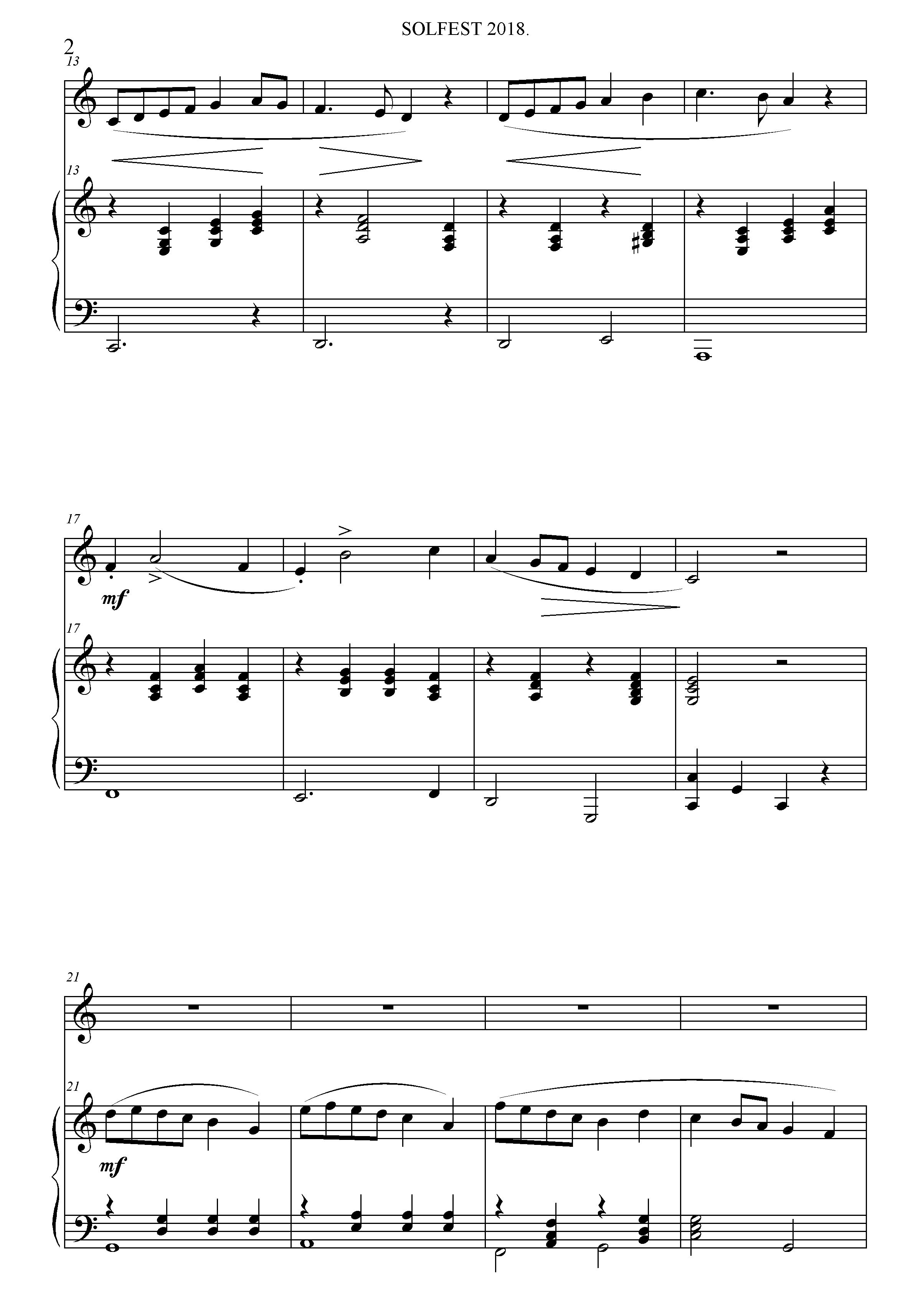 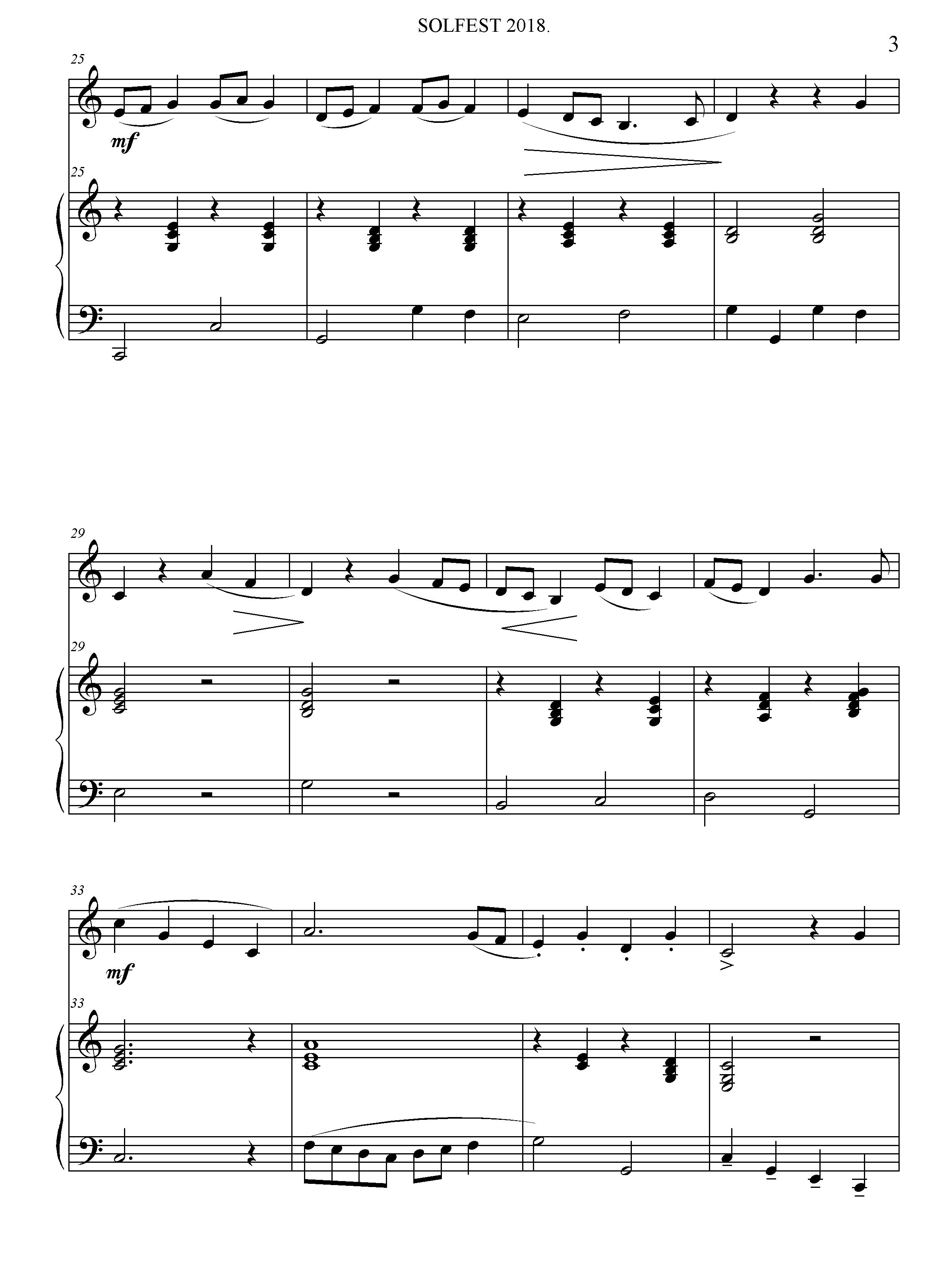 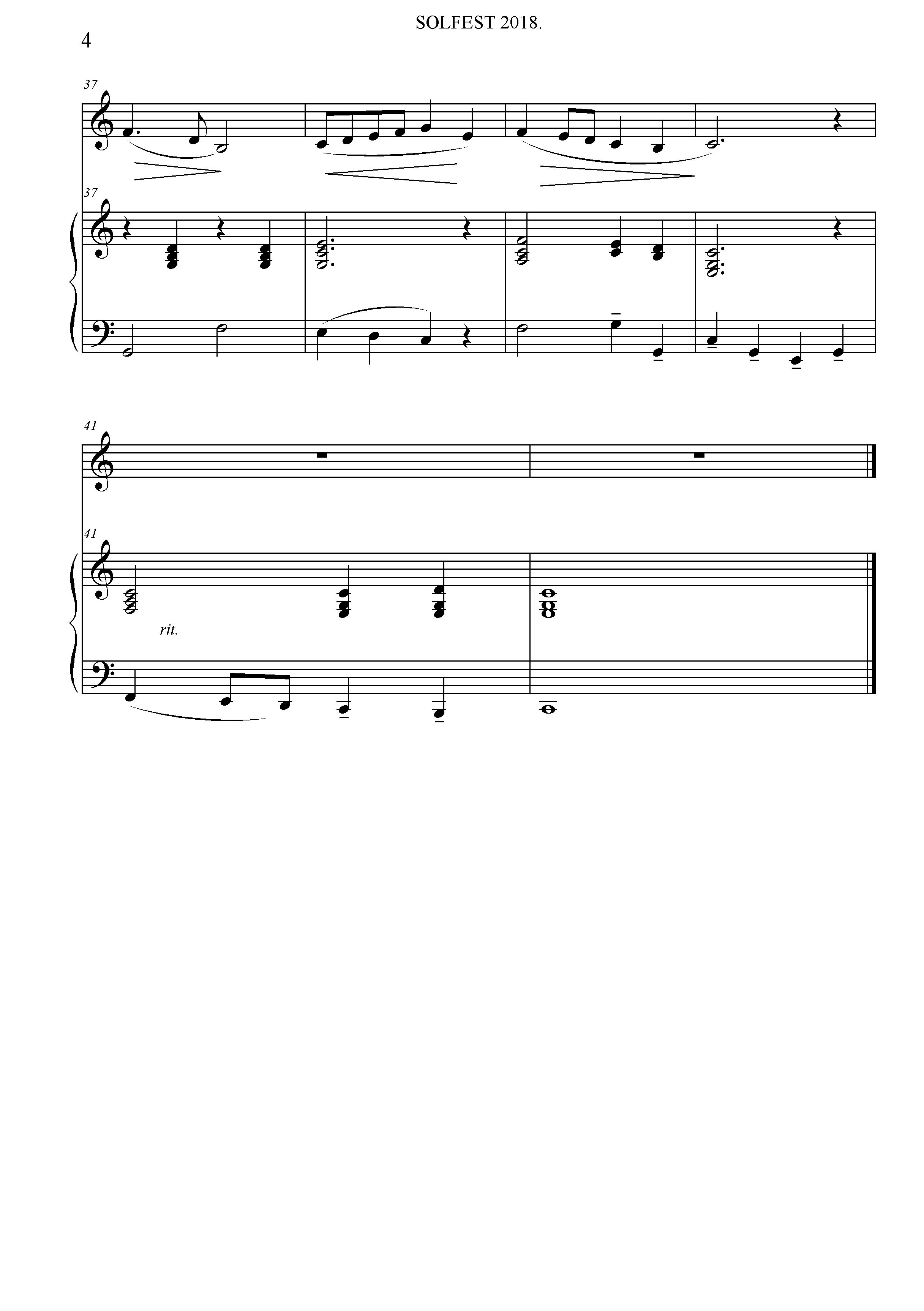 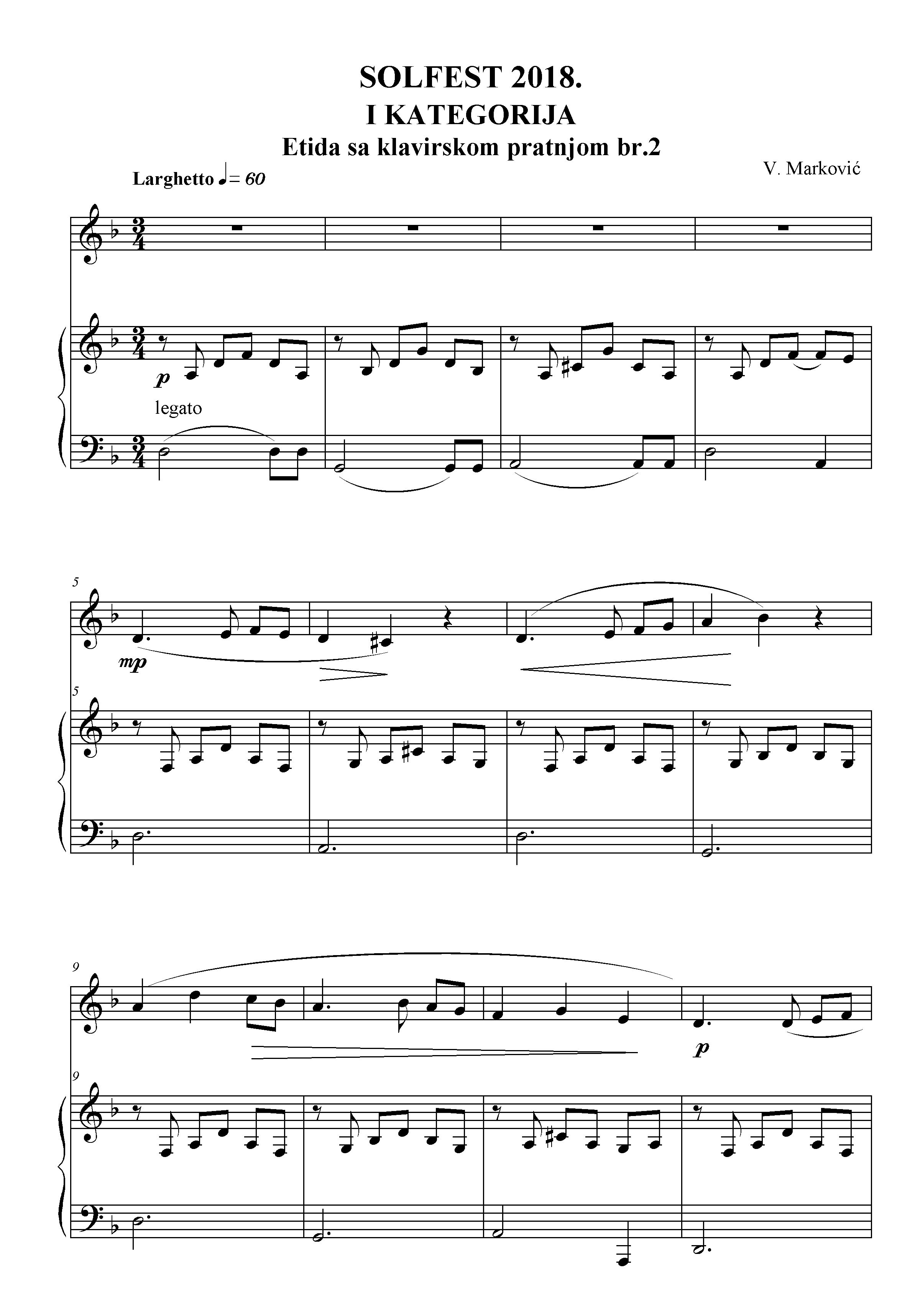 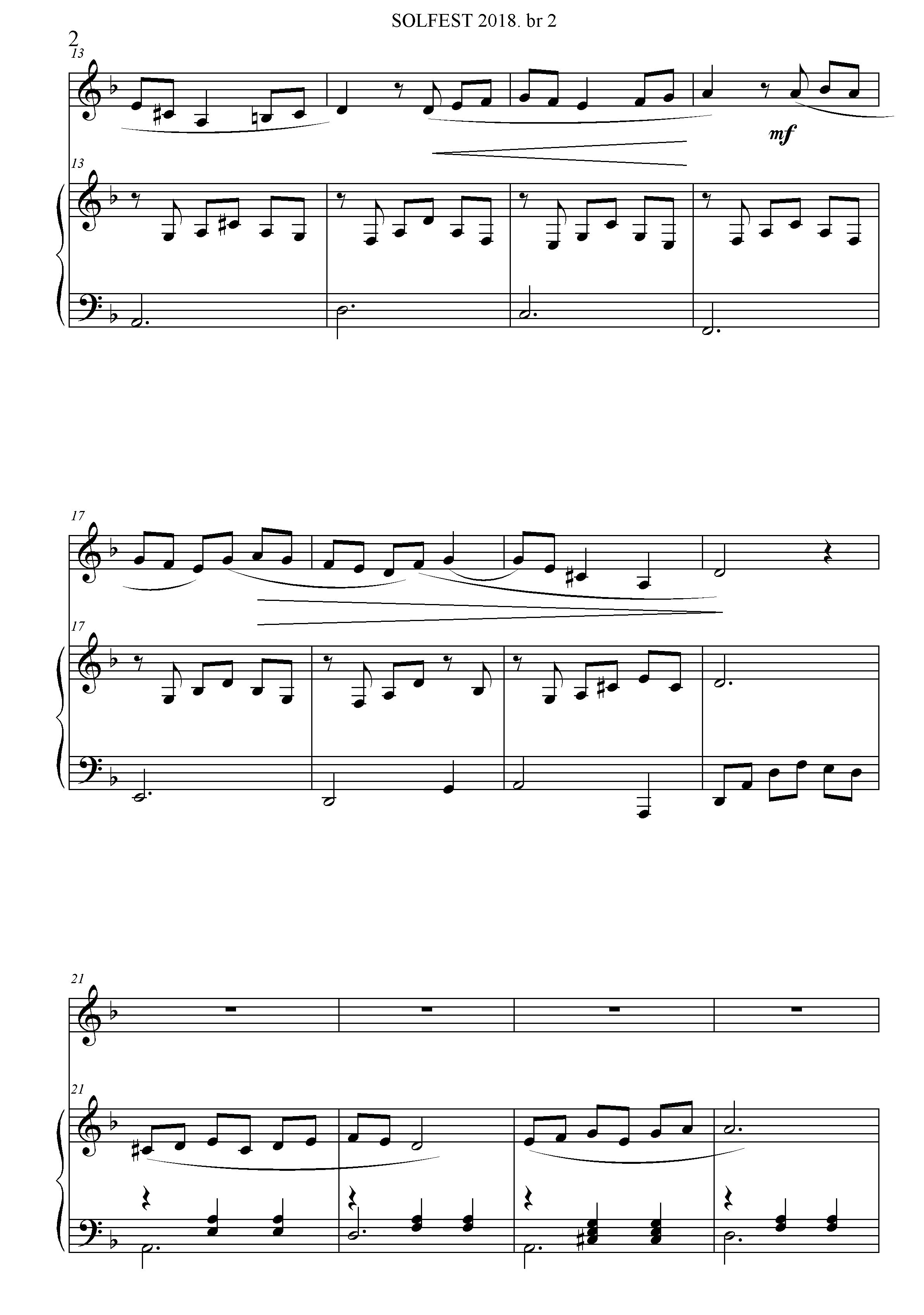 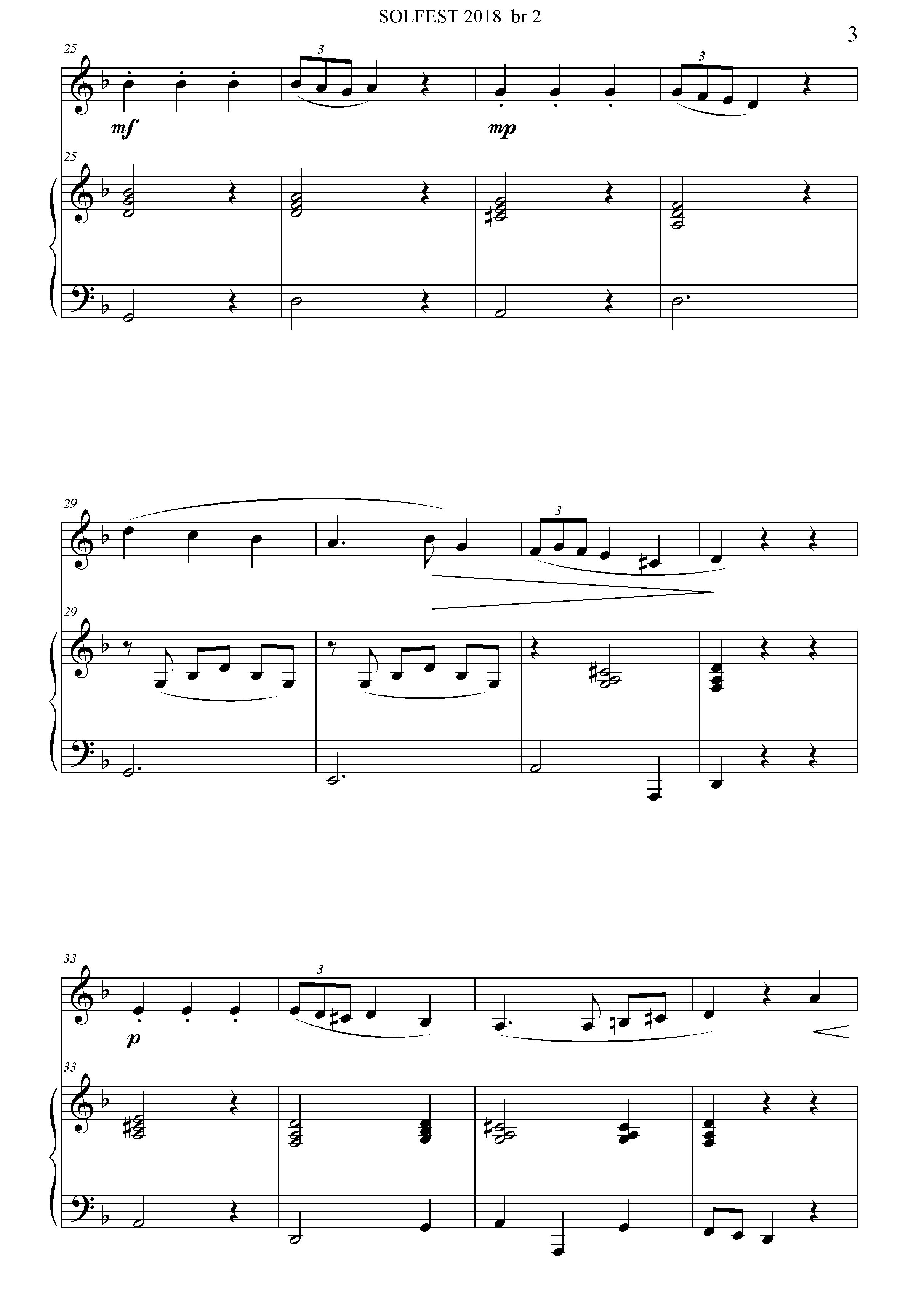 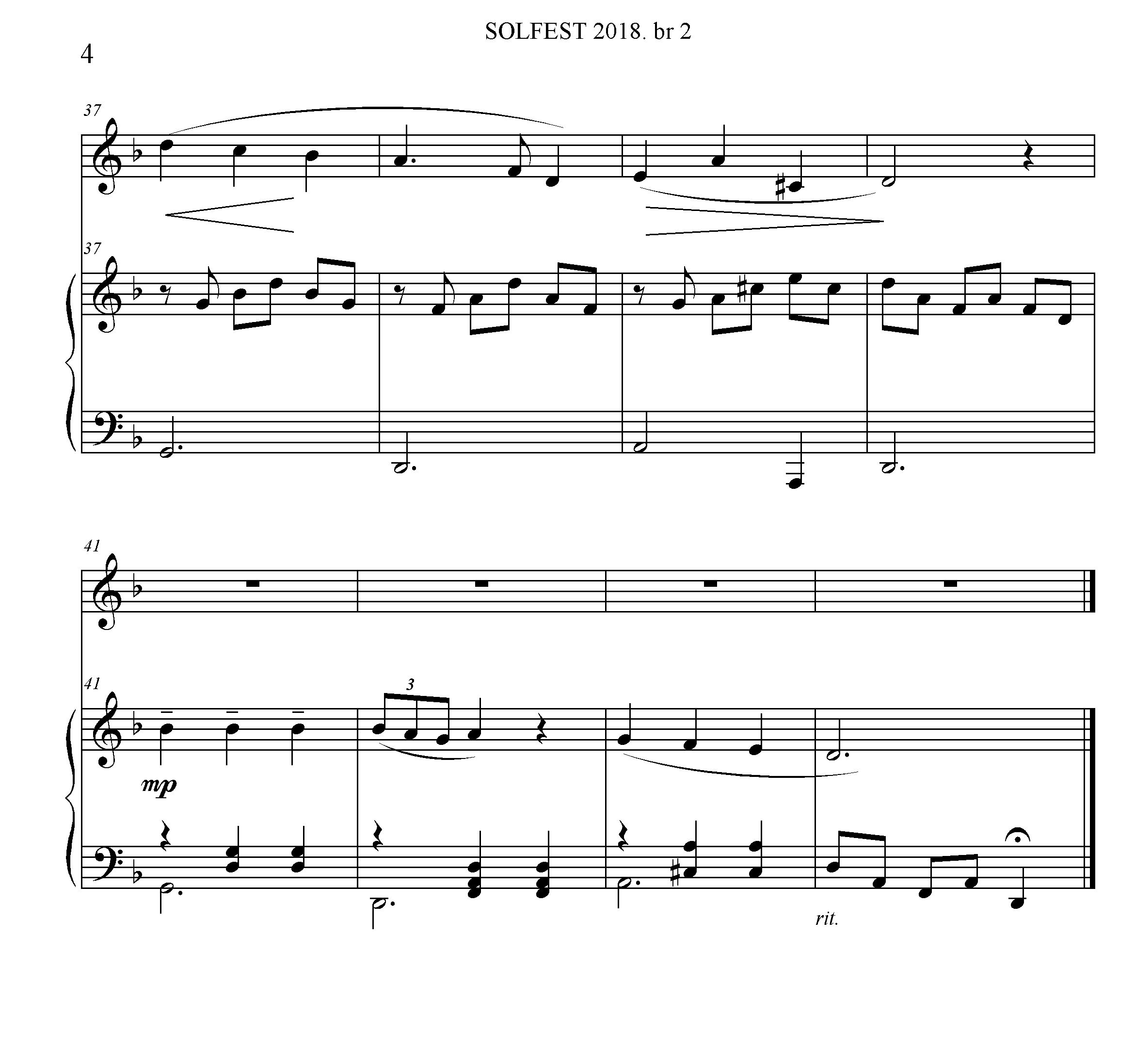 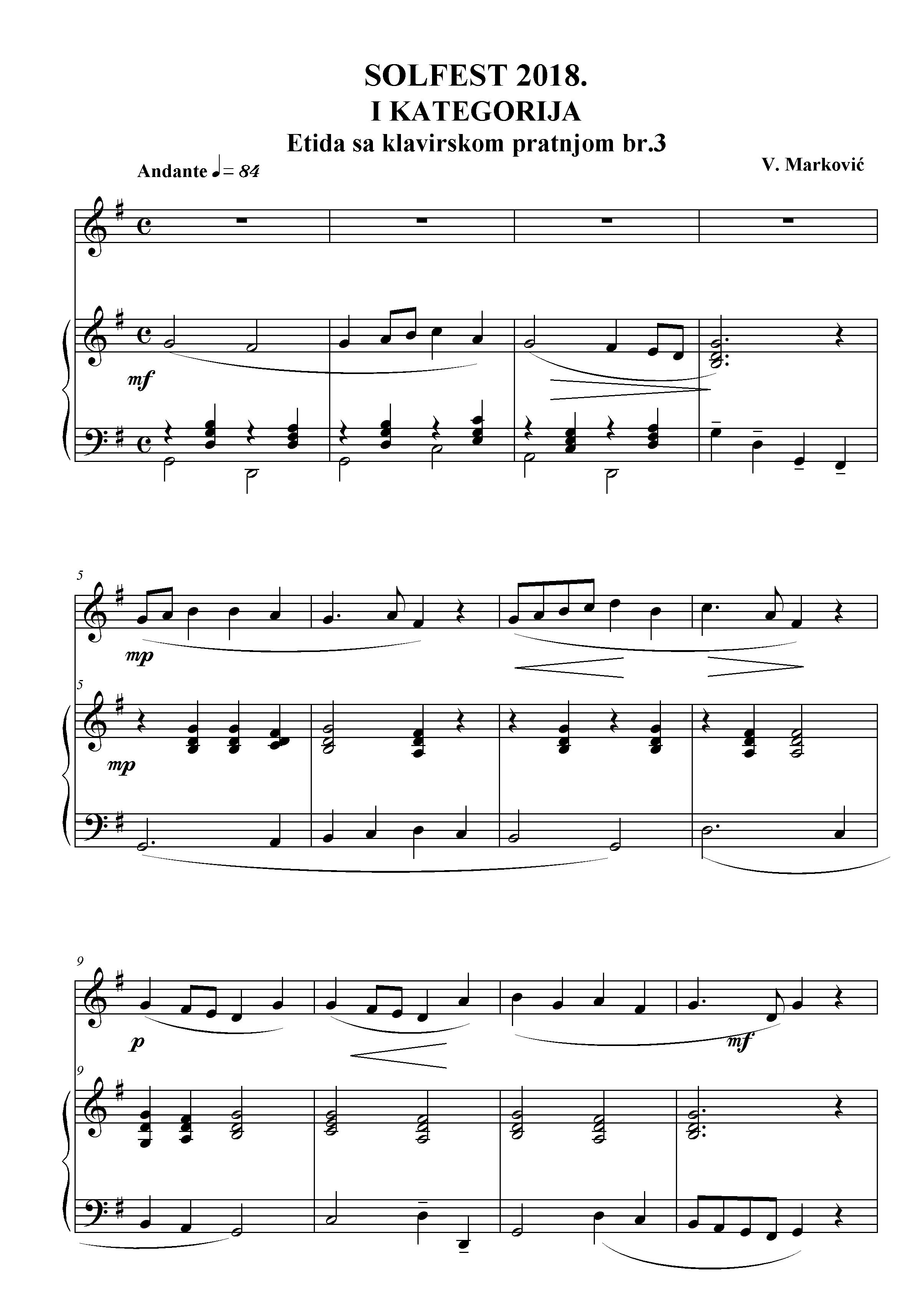 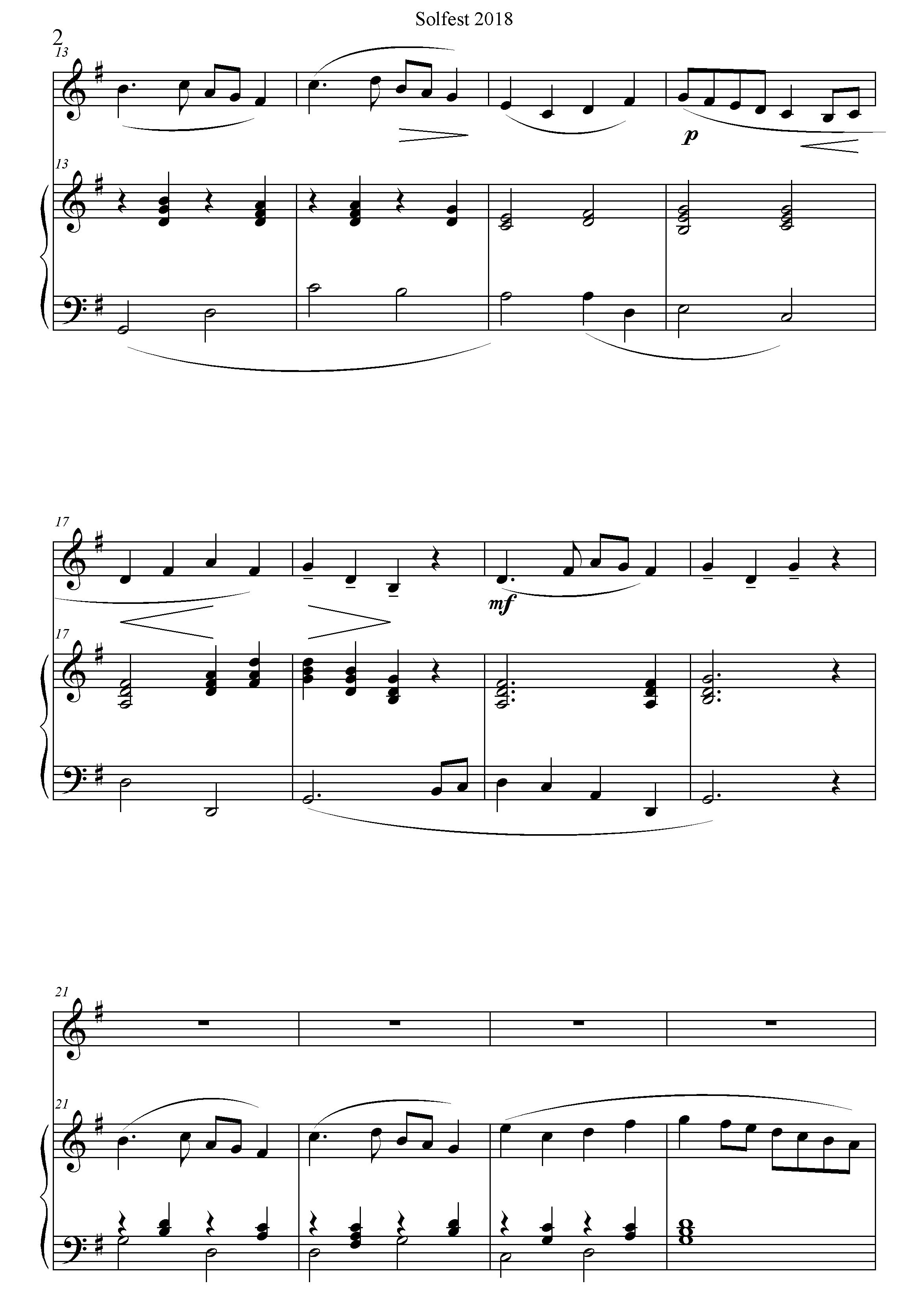 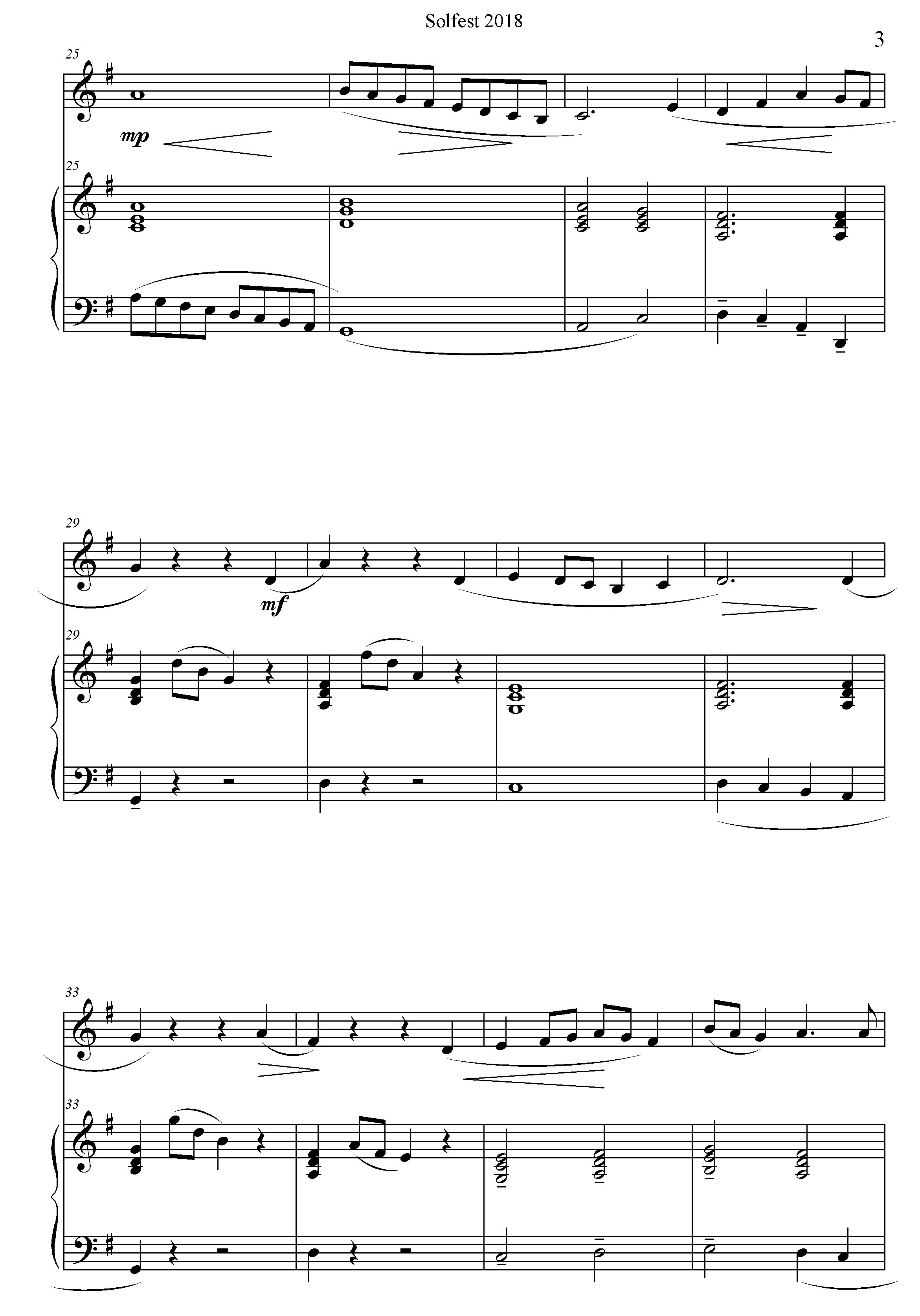 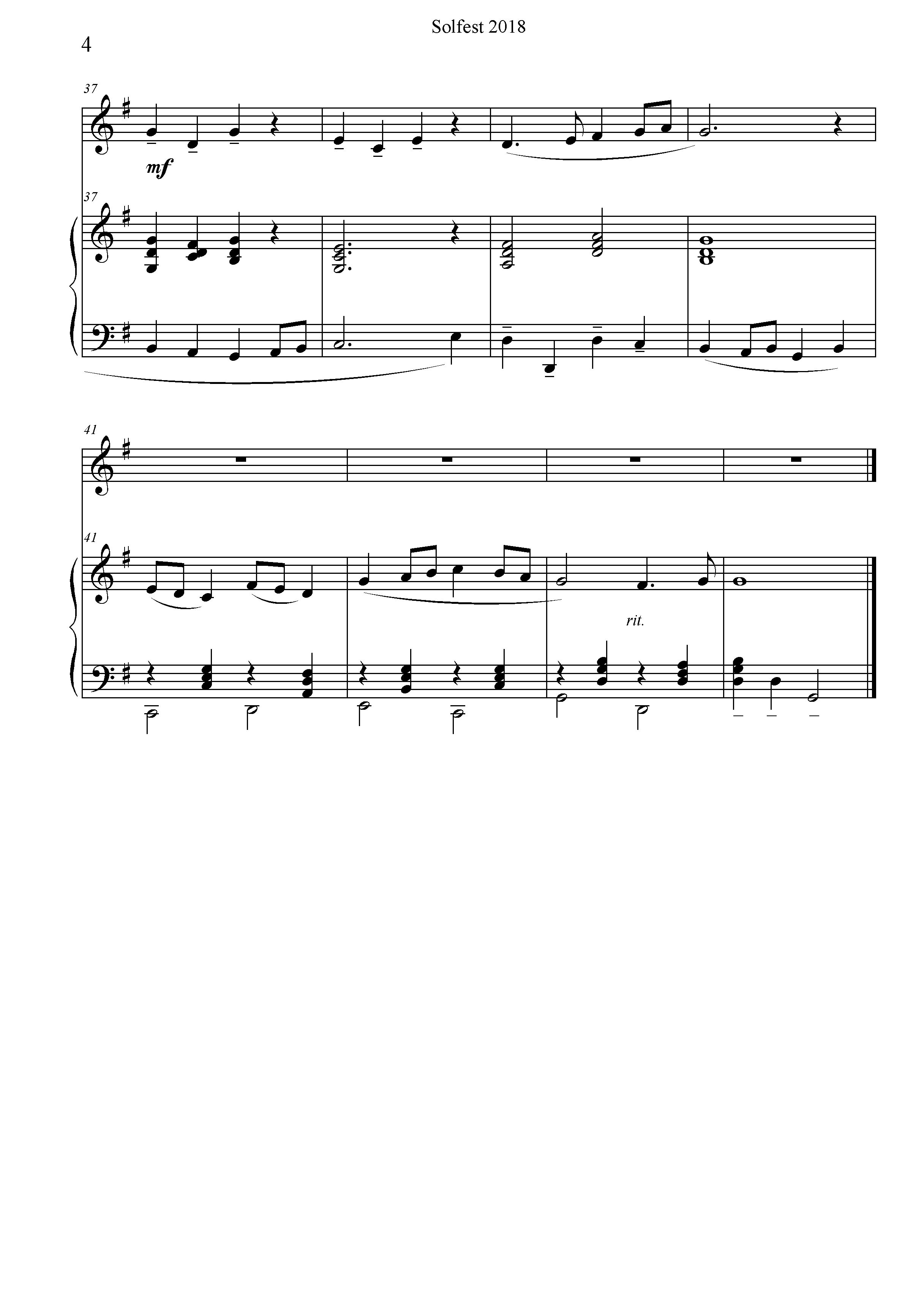 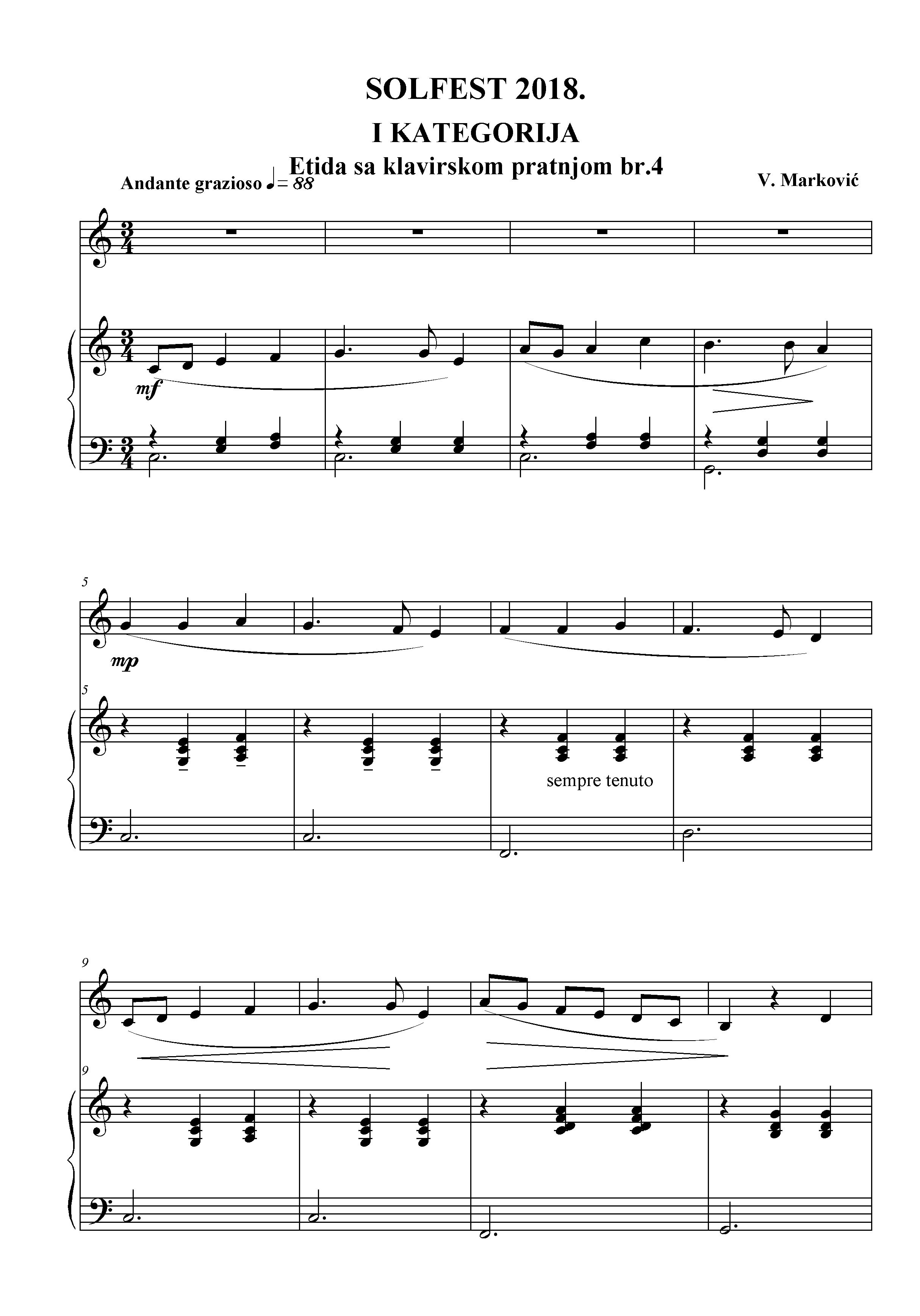 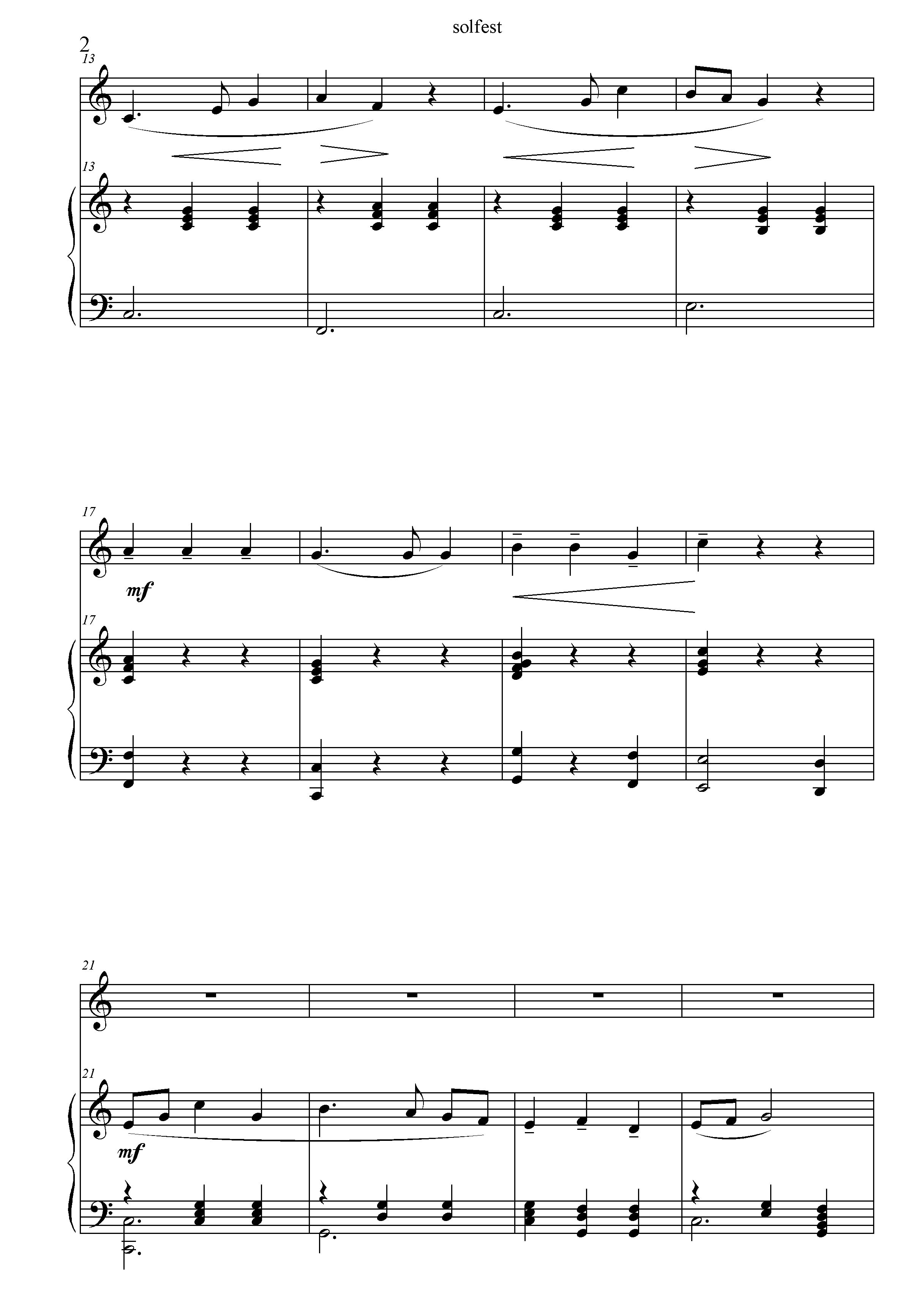 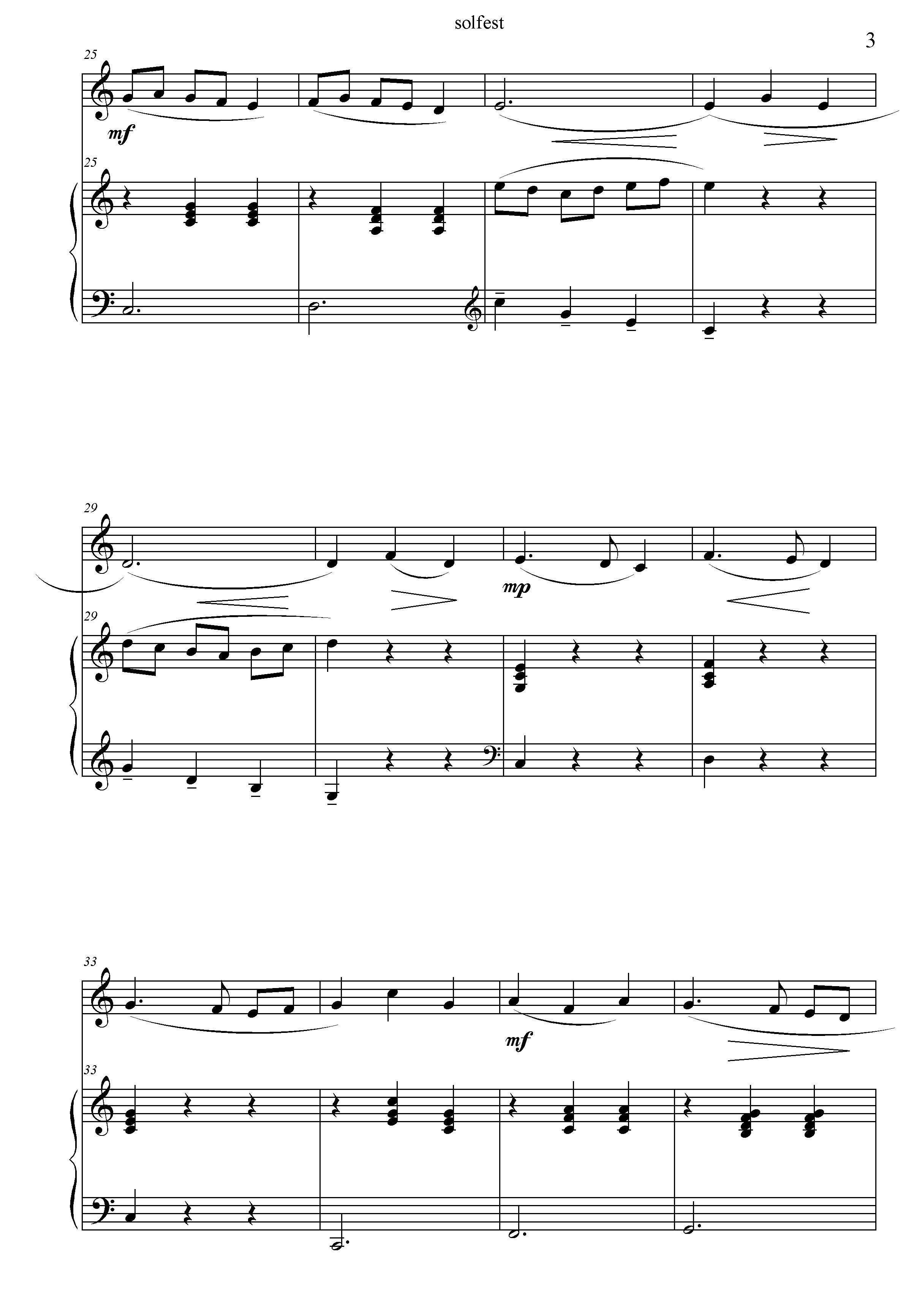 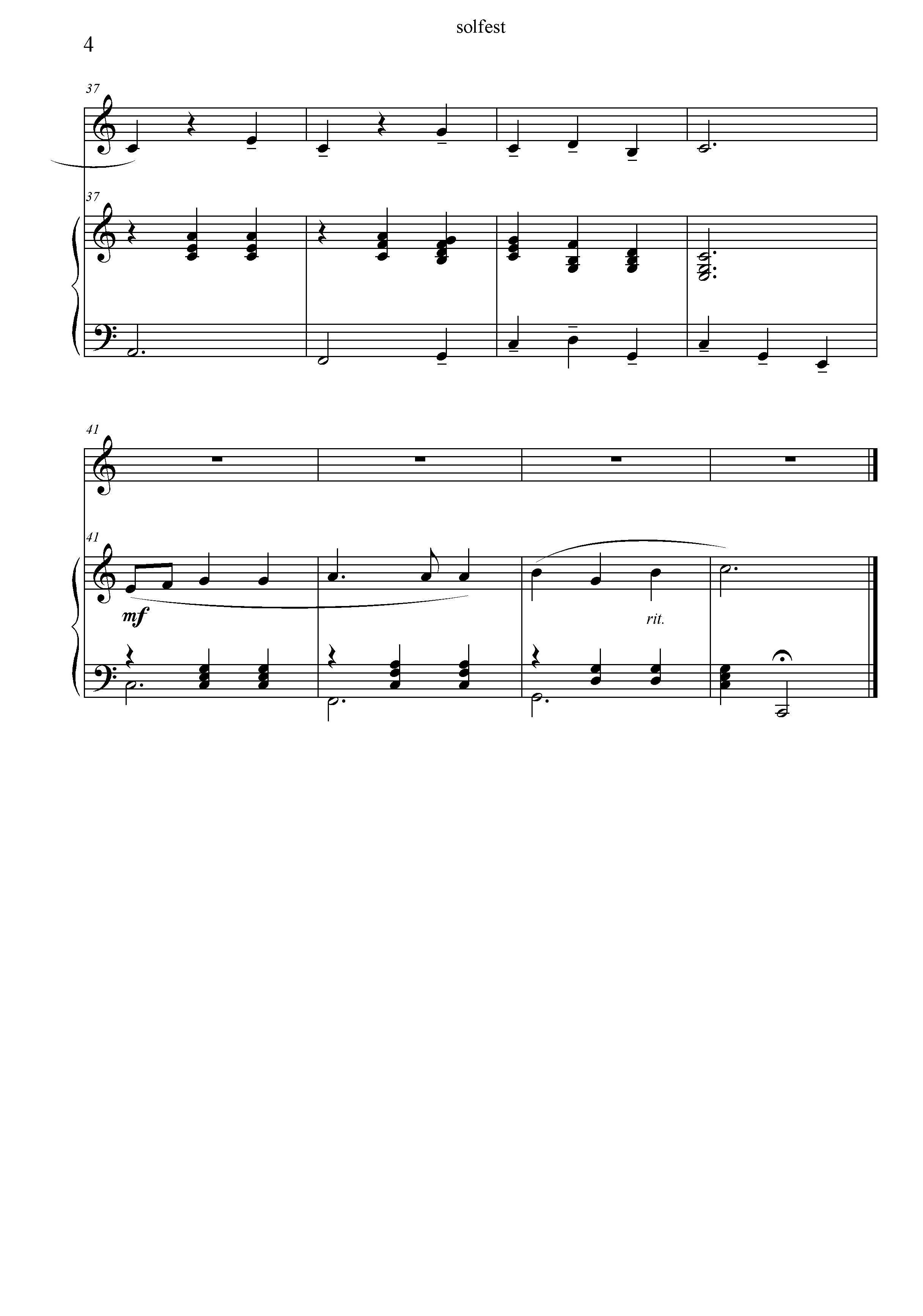 